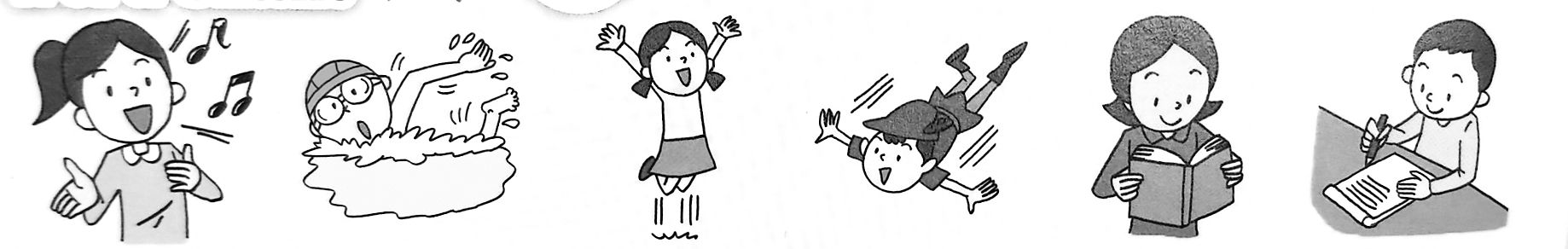 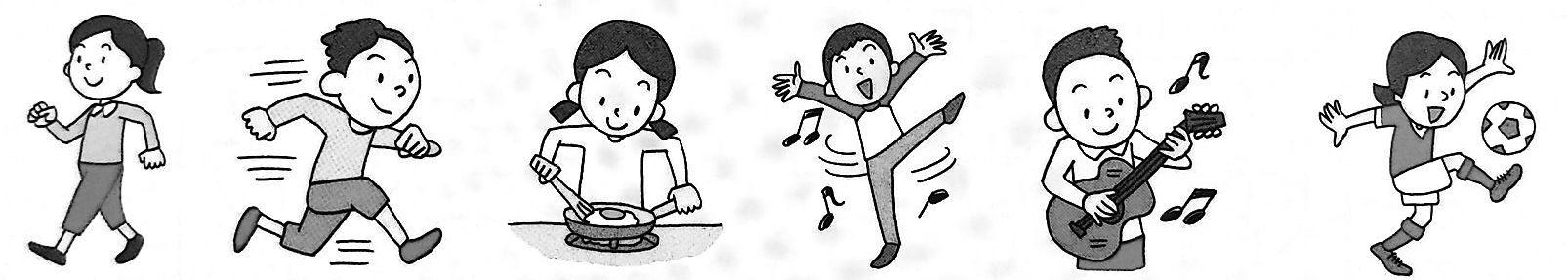 singswimjumpflyreadwritewalkruncookdanceplay the guitarplay soccer